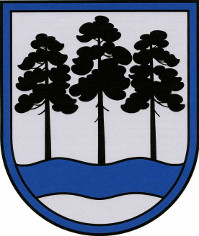 OGRES  NOVADA  PAŠVALDĪBAReģ.Nr.90000024455, Brīvības iela 33, Ogre, Ogres nov., LV-5001tālrunis 65071160, e-pasts: ogredome@ogresnovads.lv, www.ogresnovads.lv PAŠVALDĪBAS DOMES SĒDES PROTOKOLA IZRAKSTS3.Par iepirkumu komisiju izveidošanu 2024. gadamPublisko iepirkumu likuma 24. panta otrajā daļā noteikts, ka iepirkuma komisiju izveido katram iepirkumam atsevišķi vai uz noteiktu laikposmu. Izveidojot iepirkuma komisiju, pasūtītājs nodrošina, lai šī komisija būtu kompetenta jomā, kurā tiks slēgts iepirkuma līgums. Iepirkuma komisija, pildot savus pienākumus, ir tiesīga pieaicināt ekspertus un iepirkuma komisijas sekretāru.Saskaņā ar Ogres novada pašvaldības iekšējo noteikumu Nr. 6/2024 “Iepirkumu komisijas nolikums” (turpmāk – Nolikums) 9. punktu, Ogres novada pašvaldības iepirkumu veikšanai attiecīgajā kalendārajā gadā izveido iepirkumu komisiju, kuras sastāvā iekļauj pašvaldības izpilddirektoru un viņa vietnieku, pārstāvi no Ogres novada Būvvaldes, pārstāvi no pašvaldības Centrālās administrācijas Budžeta nodaļas. Papildus Komisijas sastāvā var iekļaut citus Pašvaldības domes ieceltus speciālistus, tai skaitā pārstāvi no pašvaldības pilsētu, pagastu vai pilsētu un pagastu pārvaldes.Nolikuma 3. punkts nosaka, ka iepirkumu komisiju vismaz piecu locekļu sastāvā izveido ar domes lēmumu, apstiprinot komisijas priekšsēdētāju, viņa vietnieku, komisijas skaitlisko un vārdisko sastāvu uz laiku līdz 12 (divpadsmit) mēnešiem.Pamatojoties uz Publisko iepirkumu likuma 24. pantu, Nolikuma 3. punktu,balsojot: ar 21 balsi "Par" (Andris Krauja, Artūrs Mangulis, Atvars Lakstīgala, Dace Kļaviņa, Dace Māliņa, Dace Veiliņa, Dainis Širovs, Dzirkstīte Žindiga, Egils Helmanis, Gints Sīviņš, Indulis Trapiņš, Jānis Iklāvs, Jānis Kaijaks, Jānis Siliņš, Kaspars Bramanis, Pāvels Kotāns, Raivis Ūzuls, Rūdolfs Kudļa, Santa Ločmele, Toms Āboltiņš, Valentīns Špēlis), "Pret" – nav, "Atturas" – nav,Ogres novada pašvaldības dome NOLEMJ:Izveidot Ogres novada pašvaldības iepirkumu komisiju 2024. gadam sešu locekļu sastāvā.Ievēlēt iepirkumu komisiju šādā sastāvā: komisijas priekšsēdētājs – Ogres novada pašvaldības izpilddirektors Pēteris Špakovskis;komisijas priekšsēdētāja vietniece  – Ogres novada pašvaldības izpilddirektora vietniece Dana Bārbale;komisijas locekle – Ogres novada pašvaldības centrālās administrācijas Ogres novada Būvvaldes vadītāja Laura Kriviša-Budnika;komisijas locekle – Ogres novada pašvaldības centrālās administrācijas Budžeta nodaļas vadītāja Silvija Velberga;komisijas locekle – Ogres novada Madlienas pagasta pārvaldes vadītāja Inga Elme;komisijas loceklis – Ogres novada Tomes pagasta pārvaldes vadītājs Ints Skujiņš.Noteikt, ka šī lēmuma 2. punktā minētā iepirkumu komisijas darbības laiks ir līdz 2024. gada 31. decembrim.Kontroli par lēmuma izpildi uzdot pašvaldības izpilddirektoram. (Sēdes vadītāja,domes priekšsēdētāja E. Helmaņa paraksts)Ogrē, Brīvības ielā 33Nr.32024. gada 14. februārī